ГУБЕРНАТОР ВОРОНЕЖСКОЙ ОБЛАСТИУКАЗот 28 декабря 2012 г. N 493-уО СОВЕТЕ ПО УЛУЧШЕНИЮ ИНВЕСТИЦИОННОГО КЛИМАТАВОРОНЕЖСКОЙ ОБЛАСТИВ целях привлечения и эффективного использования государственных и частных инвестиций, для развития экономики и социальной сферы Воронежской области, повышения уровня жизни населения постановляю:1. Создать совет по улучшению инвестиционного климата Воронежской области.2. Утвердить прилагаемое Положение о совете по улучшению инвестиционного климата Воронежской области.3. Утвердить прилагаемый состав совета по улучшению инвестиционного климата Воронежской области.4. Контроль за исполнением настоящего указа оставляю за собой.Исполняющий обязанностигубернатора Воронежской областиА.В.ГУСЕВУтвержденоуказомГубернатора Воронежской областиот 28.12.2012 N 493-уПОЛОЖЕНИЕО СОВЕТЕ ПО УЛУЧШЕНИЮ ИНВЕСТИЦИОННОГО КЛИМАТАВОРОНЕЖСКОЙ ОБЛАСТИ1. Общие положения1.1. Совет по улучшению инвестиционного климата Воронежской области (далее - Совет) является постоянно действующим коллегиальным координационным совещательным органом при Губернаторе Воронежской области, призванным содействовать привлечению инвестиций в экономику Воронежской области. Совет участвует в формировании режима наибольшего благоприятствования для субъектов инвестиционной деятельности в целях обоснованного соблюдения экономических, социальных и экологических интересов населения Воронежской области, обеспечения устойчивого развития экономики.(в ред. указа Губернатора Воронежской области от 29.03.2023 N 43-у)1.2. Совет в своей деятельности руководствуется Конституцией Российской Федерации, федеральными законами, указами Президента Российской Федерации, постановлениями Правительства Российской Федерации, законами Воронежской области, указами и распоряжениями Губернатора Воронежской области, постановлениями и распоряжениями Правительства Воронежской области, настоящим Положением.(в ред. указа Губернатора Воронежской области от 29.03.2023 N 43-у)1.3. Совет в своей работе применяет обоснованные подходы к реализации инвестиционных проектов и развитию территорий Воронежской области с учетом программы социально-экономического развития Воронежской области, природно-климатических условий, документов территориального планирования Воронежской области и муниципальных образований Воронежской области.1.4. Председателем Совета является Губернатор Воронежской области.(в ред. указа Губернатора Воронежской области от 29.03.2023 N 43-у)1.5. Состав Совета формируется из представителей исполнительных органов Воронежской области, органов местного самоуправления Воронежской области, общественных объединений предпринимателей, инвесторов и экспертов.(в ред. указа Губернатора Воронежской области от 29.03.2023 N 43-у)1.6. Заседания Совета проводятся по мере необходимости.(п. 1.6 в ред. указа Губернатора Воронежской области от 03.08.2016 N 264-у)2. Цели создания и основные функции Совета2.1. Совет создается в целях:- выработки рекомендаций, способствующих успешной реализации инвестиционных проектов;- выработки предложений по рациональному использованию трудовых, энергетических и природных ресурсов;- повышения эффективности межведомственной координации работы по реализации инвестиционных проектов.2.2. В компетенцию Совета входит исполнение следующих функций:- разработка единых позиций органов исполнительной власти Воронежской области в отношении реализации инвестиционных проектов;- выработка рекомендаций по организации взаимодействия исполнительных органов Воронежской области и других участников инвестиционного процесса;(в ред. указа Губернатора Воронежской области от 29.03.2023 N 43-у)- разработка предложений по приоритетным направлениям развития региона и координация финансовых и инвестиционных ресурсов на наиболее важных направлениях;- выработка рекомендаций по уменьшению административных барьеров, в том числе в части сокращения сроков и упрощения процедуры выдачи разрешительной документации;- рассмотрение проекта инвестиционной стратегии Воронежской области. Анализ хода и результатов реализации инвестиционной стратегии Воронежской области, подготовка и рассмотрение предложений по ее корректировке;- оказание содействия в создании необходимых условий для рационального размещения производительных сил на территории Воронежской области;- выработка рекомендаций по государственной поддержке инвестиционных процессов и стимулированию инвестиционной активности на территории региона;- разработка единых требований к основным критериям инвестиционных проектов;- рассмотрение результатов реализации инвестиционных проектов, включая несостоявшиеся и неуспешные (по итогам прошедшего года), анализ причин неудач в реализации;- одобрение проекта плана создания инвестиционных объектов и объектов необходимой транспортной, энергетической, социальной и другой инфраструктуры Воронежской области;- рассмотрение регулярных отчетов органа, уполномоченного на проведение оценки регулирующего воздействия;- выработка рекомендаций по принятию и совершенствованию нормативных правовых актов, регламентирующих вопросы инвестиционной деятельности;- разработка предложений по защите прав инвесторов, разрешению спорных вопросов при реализации инвестиционных проектов;- рассмотрение вопросов, возникающих при реализации инициируемых проектов государственно-частного партнерства.(абзац введен указом Губернатора Воронежской области от 23.08.2017 N 317-у)3. Права и обязанности Совета3.1. Совет для исполнения своих функций имеет право:1) запрашивать материалы, необходимые для деятельности Совета, от исполнительных органов Воронежской области, органов местного самоуправления Воронежской области, других участников инвестиционных проектов, в том числе информацию по вопросу реализации инвестиционных проектов;(в ред. указа Губернатора Воронежской области от 29.03.2023 N 43-у)2) приглашать на заседания Совета представителей заинтересованных организаций;3) приглашать для участия в работе Совета представителей энергоснабжающих организаций, надзорных органов, территориальных проектных, кредитных (финансовых) организаций, консалтинговых структур, научно-исследовательских и других организаций;4) создавать экспертные советы, рабочие группы или комиссии для решения вопросов, входящих в компетенцию Совета;5) обеспечивать взаимодействие инвесторов с исполнительными органами Воронежской области при реализации инвестиционных проектов;(в ред. указа Губернатора Воронежской области от 29.03.2023 N 43-у)6) рекомендовать подготовку нормативных правовых актов Воронежской области по вопросам, связанным с привлечением инвестиций.4. Регламент работы Совета4.1. Заседания Совета проводит председатель Совета, а в его отсутствие - заместитель председателя Совета.4.2. Председатель Совета осуществляет следующие функции:- руководит деятельностью Совета;- утверждает план работы Совета;- проводит заседания Совета;- выносит на обсуждение вопросы, касающиеся деятельности Совета.4.3. Организация работы по подготовке заседаний Совета, доведение до сведения заинтересованных лиц и исполнителей поручений Совета возлагается на ответственного секретаря Совета.4.4. Решение о проведении заседания Совета принимается председателем Совета, а в его отсутствие - заместителем председателя Совета на основании предложений членов Совета, руководителей исполнительных органов Воронежской области и муниципальных образований. Утверждение повестки дня заседания Совета является решением о проведении Совета.(в ред. указа Губернатора Воронежской области от 29.03.2023 N 43-у)4.5. Заседание Совета является правомочным, если на нем присутствует более половины его членов.4.6. Каждый член Совета обладает одним голосом.4.7. По рассмотренным на заседаниях вопросам принимаются решения Совета, которые оформляются протоколом. Протокол подписывается ответственным секретарем и утверждается председателем Совета или заместителем председателя Совета.4.8. Решения Совета принимаются простым большинством голосов присутствующих на его заседании членов Совета. При равенстве голосов председатель Совета, а в его отсутствие - заместитель председателя Совета имеют право решающего голоса. Решение Совета носит рекомендуемый характер.4.9. Контроль за рассмотрением принимаемых решений Совета осуществляет министерство экономического развития Воронежской области.(в ред. указа Губернатора Воронежской области от 10.11.2023 N 396-у)4.10. Организационно-техническое и информационно-аналитическое обеспечение деятельности Совета осуществляет министерство экономического развития Воронежской области.(в ред. указа Губернатора Воронежской области от 10.11.2023 N 396-у)4.11. Заседания Совета проводятся публично и открыто. Обеспечивается возможность личного участия в заседании инвесторов, не являющихся членами Совета, и осуществляются онлайн-трансляции заседаний в сети Интернет.УтвержденуказомГубернатора Воронежской областиот 28.12.2012 N 493-уСОСТАВСОВЕТА ПО УЛУЧШЕНИЮ ИНВЕСТИЦИОННОГО КЛИМАТАВОРОНЕЖСКОЙ ОБЛАСТИ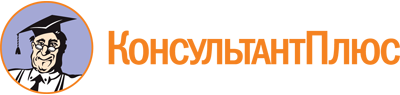 Указ Губернатора Воронежской обл. от 28.12.2012 N 493-у
(ред. от 10.11.2023)
"О совете по улучшению инвестиционного климата Воронежской области"
(вместе с "Положением о совете по улучшению инвестиционного климата Воронежской области")Документ предоставлен КонсультантПлюс

www.consultant.ru

Дата сохранения: 19.11.2023
 Список изменяющих документов(в ред. указов Губернатора Воронежской области от 04.04.2013 N 141-у,от 22.07.2013 N 271-у, от 15.11.2013 N 421-у, от 11.02.2014 N 46-у,от 05.06.2014 N 186-у, от 15.08.2014 N 284-у, от 20.11.2014 N 468-у,от 03.08.2015 N 324-у, от 25.12.2015 N 543-у, от 03.08.2016 N 264-у,от 05.10.2016 N 349-у, от 20.03.2017 N 113-у, от 23.08.2017 N 317-у,от 10.07.2018 N 358-у, от 29.08.2018 N 465-у, от 26.11.2018 N 707-у,от 21.06.2019 N 280-у, от 13.07.2020 N 281-у, от 25.02.2021 N 33-у,от 22.10.2021 N 182-у, от 01.06.2022 N 96-у, от 19.10.2022 N 170-у,от 15.12.2022 N 210-у, от 29.03.2023 N 43-у, от 24.08.2023 N 151-у,от 10.11.2023 N 396-у)Список изменяющих документов(в ред. указов Губернатора Воронежской области от 03.08.2016 N 264-у,от 23.08.2017 N 317-у, от 29.03.2023 N 43-у, от 10.11.2023 N 396-у)Список изменяющих документов(в ред. указов Губернатора Воронежской области от 13.07.2020 N 281-у,от 25.02.2021 N 33-у, от 22.10.2021 N 182-у, от 01.06.2022 N 96-у,от 19.10.2022 N 170-у, от 15.12.2022 N 210-у, от 29.03.2023 N 43-у,от 24.08.2023 N 151-у, от 10.11.2023 N 396-у)ГУСЕВ Александр Викторович- Губернатор Воронежской области, председатель СоветаКУСТОВ Данил Александрович- министр экономического развития Воронежской области, заместитель председателя СоветаКОМАНДОРОВ Павел Владимирович- заместитель министра экономического развития Воронежской области, ответственный секретарь СоветаЧлены Совета:Члены Совета:ПРОВОТОРОВА Ольга Сергеевна- министр имущественных и земельных отношений Воронежской областиЛОГВИНОВ Виктор Иванович- заместитель председателя Правительства Воронежской областиВЕРХОВЦЕВ Артем Юрьевич- заместитель председателя Правительства Воронежской областиЮСУПОВ Сергей Валентинович- генеральный директор акционерного общества "Воронежская индустриальная корпорация" (по согласованию)ХЛЫЗОВ Сергей Олегович- заместитель министра промышленности и транспорта Воронежской областиКУЛЕШОВ Артур Михайлович- министр строительства Воронежской областиЕРЕНКОВ Андрей Александрович- министр архитектуры и градостроительства Воронежской областиСАПРОНОВ Алексей Федорович- министр сельского хозяйства Воронежской областиШЕЛЯКИНА Людмила Геннадьевна- первый заместитель министра тарифного регулирования Воронежской областиЛАПИНА Елена Александровна- руководитель государственного казенного учреждения Воронежской области "Агентство по привлечению инвестиций и региональному развитию"МЕХАНТЬЕВ Игорь Иванович- руководитель Управления Федеральной службы по надзору в сфере защиты прав потребителей и благополучия человека по Воронежской области (по согласованию)ТОЛОЧКО Геннадий Федорович- начальник Воронежской таможни (по согласованию)ПЕТРОВСКИЙ Сергей Владимирович- президент Союза "Торгово-промышленная палата Воронежской области" (по согласованию)ПОПОВ Виктор Александрович- генеральный директор Союза промышленников и предпринимателей Воронежской области (регионального объединения работодателей) (по согласованию)НАУМОВ Сергей Дмитриевич- председатель Воронежского регионального союза предпринимателей "ОПОРА" (по согласованию)ЛАЧУГИН Иван Георгиевич- президент общества с ограниченной ответственностью Финансово-промышленная компания "Космос-Нефть-Газ", председатель Воронежского регионального отделения Общероссийской общественной организации "Деловая Россия" (по согласованию)ХАРИТОН Семен Валерьевич- член Комитета Торгово-промышленной палаты Воронежской области по инвестиционному развитию и международному сотрудничеству (по согласованию)НИЦЕНКО Сергей Георгиевич- генеральный директор общества с ограниченной ответственностью "Заречное" (по согласованию)КАСТРЮЛЕВ Сергей Александрович- директор общества с ограниченной ответственностью консалтинговая фирма "Центрторг" (по согласованию)СОБОЛЕВ Андрей Иванович- генеральный директор акционерного общества "Специализированный застройщик "Домостроительный комбинат" (по согласованию)КОСЫГИН Антон Владимирович- директор общества с ограниченной ответственностью "Агроэко-Менеджмент" (по согласованию)БУТЫРИН Андрей Вячеславович- исполняющий обязанности директора муниципального казенного предприятия "Воронежтеплосеть" (по согласованию)ПАНОВА Наталья Геннадьевна- директор Филиала акционерного общества "Системный оператор Единой энергетической системы" "Региональное диспетчерское управление энергосистемы Воронежской области" (по согласованию)СОЗОНОВ Сергей Александрович- первый заместитель директора Филиала акционерного общества "Системный оператор Единой энергетической системы" "Региональное диспетчерское управление энергосистемы Воронежской области" - главный диспетчер (по согласованию)ДЕРИПАСКО Алексей Борисович- советник генерального директора по работе с органами власти открытого акционерного общества "Газпром газораспределение Воронеж" (по согласованию)НИКОЛАЕНКО Олег Николаевич- генеральный директор общества с ограниченной ответственностью "РВК-Воронеж" (по согласованию)ТИШАНИНОВ Сергей Михайлович- главный инженер общества с ограниченной ответственностью "РВК-Воронеж" (по согласованию)ТУРШАТОВА Светлана Владимировна- финансовый директор общества с ограниченной ответственностью "РВК-Воронеж" (по согласованию)